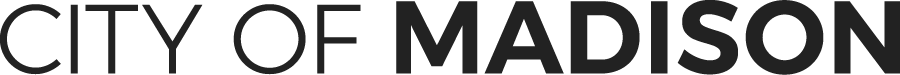 Week 1 Handout: Basics of Learning Experience Design (LXD)Part 1: LXD - Why, How, and WhatDefining Learning Experience DesignUsing the discussion and your Prework Learn/Reflect content, what would you say are the defining characteristics of Learning Experience Design?  WHY:  Learners are at the Center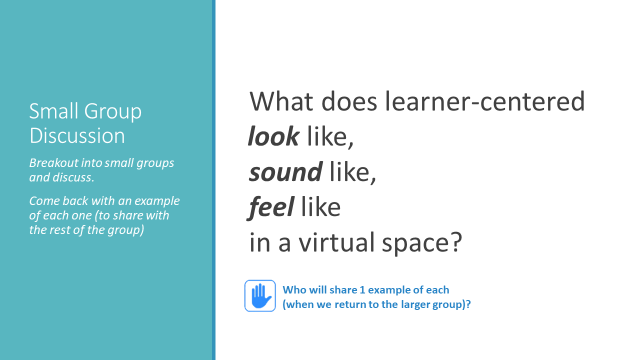 Ultimately, Learner-Centered is about   ______________________to theto theto the to the to the HOW:  The A.D.D.I.E. Model of Instructional Design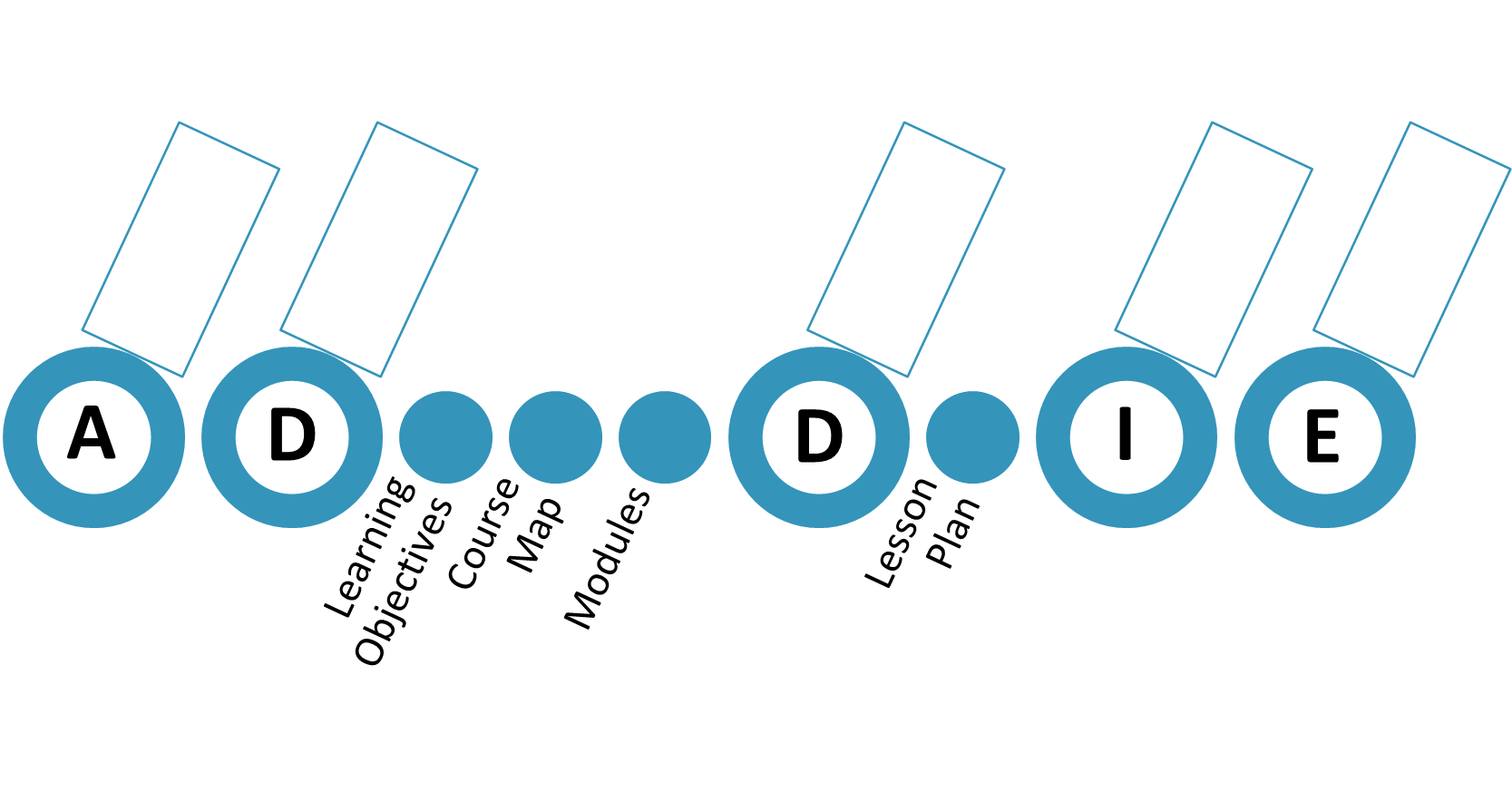 WHAT:  Learning Experience Design Elements & RubricThe Purpose of a Design Rubric? 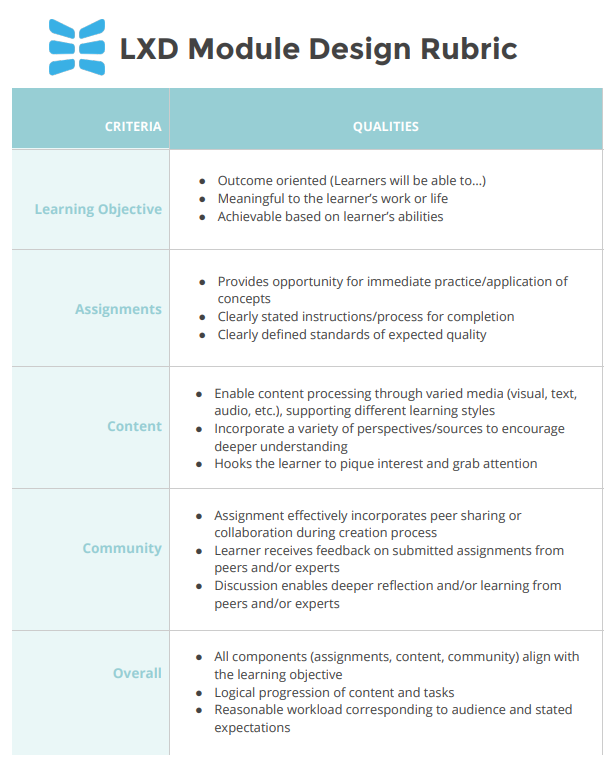 Looks likeSounds LikeFeels Like